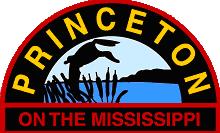 **THIS IS A LEGAL PUBLIC NOTIFICATION****DO NOT REMOVE**CITY OF PRINCETON311 3RD STREETPO BOX 307PRINCETON IA 52768563-289-5315princetoniowa.uscityclerk@princetoniowa.usPRINCETON CITY COUNCIL WILL MEET WITH THE NORTH SCOTT SCHOOL BOARD THURSDAY, OCTOBER 12, 20235 P.M.PRINCETON CITY HALLAGENDAA.	ROLL CALLB.	NORTH SCOTT SCHOOL BOARD DISCUSSIOND.	ADJOURNMENT